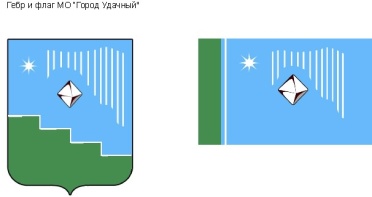 Российская Федерация (Россия)Республика Саха (Якутия)Муниципальное образование «Город Удачный»Городской Совет депутатовV созывХVII СЕССИЯРЕШЕНИЕ24 апреля 2024 г.                                                                                                                №17-6О проведении очередной сессии городского Совета депутатовЗаслушав и обсудив информацию главного специалиста ответственного секретаря городского Совета депутатов Полиной С.В., городской Совет депутатов МО «Город Удачный» решил:Провести очередную сессию городского Совета депутатов пятого созыва             19 июня 2024 г. в 16 часов.Перечень вопросов, подлежащих рассмотрению на очередной сессии городского Совета депутатов, определить председателю городского Совета депутатов согласно поступившим проектам решений.Настоящее решение вступает в силу со дня его принятия.И.о. председателягородского Совета депутатов                                                              В.Н. Карпенко